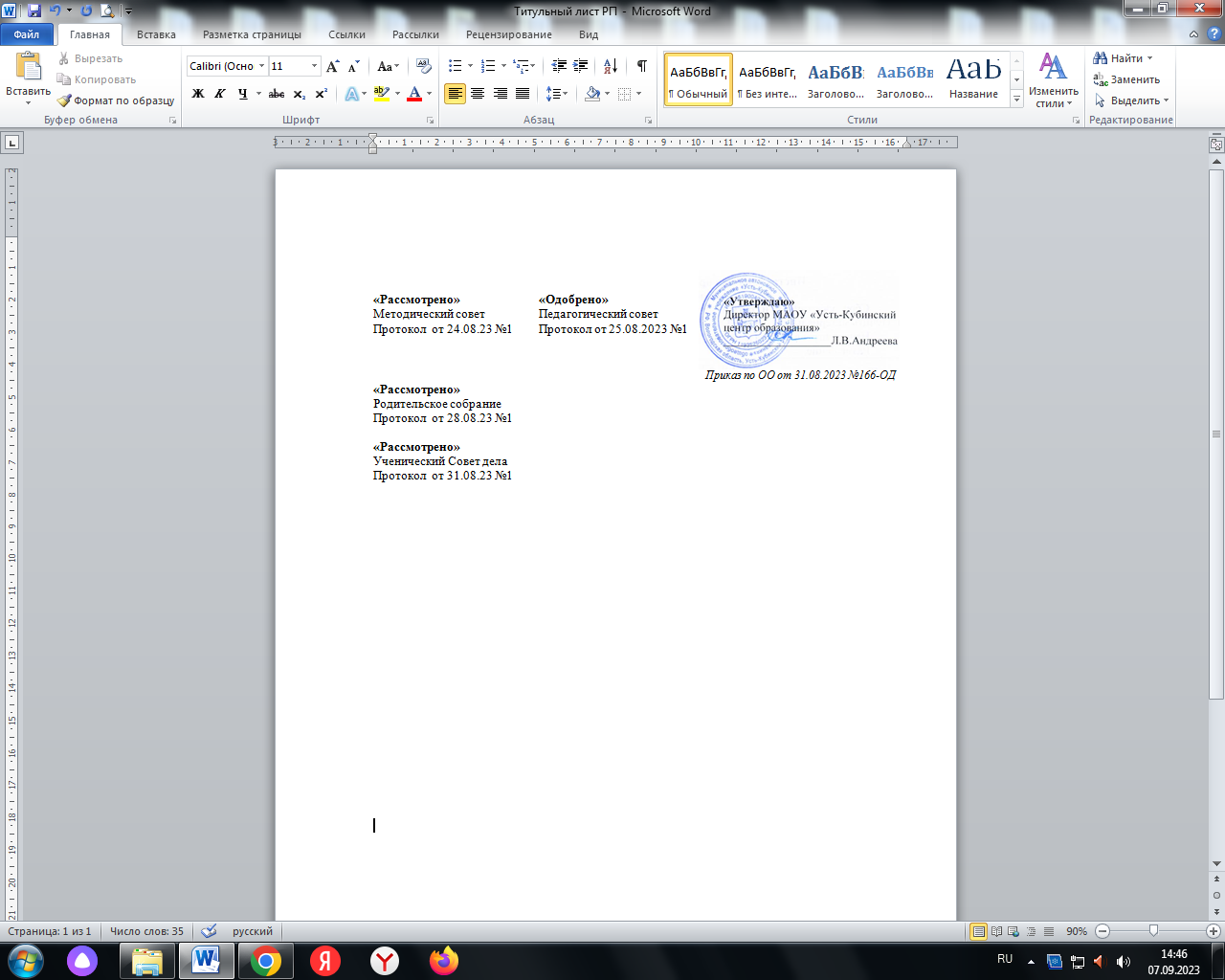 Программа внеурочной деятельности«Истоки.Социокультурные истоки»1-11 классыУстье,2023Пояснительная запискаПримерная рабочая программа курса «Истоки» создана на основе авторской программы «Социокультурные истоки» И.А. Кузьмина, профессора Российской академии естественных наук,  А.В. Камкина, профессора, доктора исторических наук. Курс «Истоки» развивает социокультурные приоритеты образования, содействует осознанию обучающимися своих корней, родства с землей, приобщению их к коренным устоям российской цивилизации. В основе курса «Истоки» также лежит идея активного образования, которая на практике воплощается с помощью активных форм обучения.Программа курса внеурочной деятельности «Истоки» соответствует требованиям федерального государственного образовательного стандарта основного общего образования, федеральной образовательной программы основного общего образования, в том числе федеральной рабочей программы воспитания, что обуславливает его взаимосвязь с рабочей программой воспитания общеобразовательной организации.Программа курса реализуется во внеурочной деятельности с обучающимися          1-11 классов общеобразовательных организаций в объеме 34 часов ежегодно (возможен ежегодный объем 17 часов).  Содержание курса Программа курса «Истоки » охватывает весь период основной школы с 5 по 9,10-11 классы, является продолжением программы курса для 1-4 классов, содействует дальнейшему познанию обучающимися социокультурных истоков, приобщению к главным категориям жизни Отечества.В 5 классе эта задача решается посредством цикла «Память и мудрость Отечества», в рамках которого идет знакомство с семью выдающимися памятниками отечественной культуры и образа жизни, в каждом из которых «прочитывается» тот или иной основополагающий идеал (лад, мерность, преображение, соборность, согласие, державность и т.п.)В 6 классе («Слово и образ Отечества») обучающиеся уясняют «код» пространства (края и земли, рубежи и пределы, образы территорий, памятные и приметные места и т.п.) и «ритмы времени» (календарные системы, годичный и жизненный циклы, духовное и метафорическое прочтение времени) как важнейшие цивилизационные ценности, учатся видеть диалектику священного и мирского, религиозного и светского.В 7 классе («Истоки дела и подвига») обучающиеся осознают истоки мастерства и предназначение дела (земледелие, ремесло, ратное дело, священство), а также смысл подвига в его традиционном прочтении.В 8 классе («Истоки творчества») обучающиеся осваивают важнейшие проявления творческой деятельности человека и ее плоды, учатся прочитывать язык знака – символа – образа в отечественной культуре и искусстве.В 9 классе («В поисках Истины») представлены различные пути к истине, которыми веками шел человек в нашем Отечестве.5 класс  «Память и мудрость Отечества»Введение Какой смысл может иметь слово «памятник». Каким образом памятники культуры свидетельствуют о наших истоках. Почему нужно уметь «читать» великие памятники прошлого. Как вести библиографию о памятниках России.Соха и топор Основная идея: мудрая простота основных орудий труда российской аграрной цивилизации находилась в согласии с суровой природно-географической и климатической средой, формировала свою эстетику труда и устойчивую привязанность россиян к проверенным на многовековом опыте технологиям, общинности и артельности как важнейшим гарантам созидания и успеха.Соха и топор как основные орудия труда российского крестьянина: их традиционное устройство, варианты конструкций, трудовые операции. Многофункциональность и универсальность сохи и топора. Приспособляемость к различной природной среде и материалу. Простота устройства и виртуозность трудовой технологии.Труд пахаря и плотницкое дело определили устойчивый перечень престижных трудовых качеств человека: выносливость, наблюдательность, добросовестность. Безусловная опора на опыт предыдущих поколений, полное доверие ему – основа мастерства пахаря и плотника. Общины и артели – первичные сообщества российской цивилизации, осуществляющие передачу производственного опыта из поколения в поколение, хранители трудовой мудрости.Освящение труда с сохой и топором. Эстетика (красота) труда. Соха и топор в народных обычаях. Соха и топор в фольклоре, их метафорическое восприятие.Социокультурный ряд: опыт, мастерство, простота, мудрость, артель, община.Дополнение к теме предусматривает развитие основной идеи при знакомстве с бороной как еще одним примером практичности и приспособляемости традиционных орудий труда; с деревянной церковью во имя Преображения на острове Кижи, в коей плотницкое мастерство достигло уровня высокого искусства; с былинным образом Микулы Селяниновича, где труд пахаря приравнен к богатырскому подвигу.Крестьянские хоромы Основная идея: в традиционном русском домостроительстве и домоустройстве наиболее ярко видны истоки народных представлений о семье как важнейшей ценности человеческого бытия и жизненном укладе, в основе которого должен быть иерархический порядок и лад между домочадцами и согласие с Богом.Состав и конструктивные особенности крестьянских хором: изба, двор, сени, зимовка, подклет, хлев, поветь, сеновал, взвоз и др. Оптимальное объединение под одной крышей хозяйственных  и жилых помещений. Функциональное распределение пространства крестьянского жилища по принципу: для каждого дела свое место - и для труда земного, и для труда души.Основные черты этики семейно-бытовых отношений. Распределение обязанностей между поколениями, мужчинами и женщинами, родственниками по принципу: для каждого – свое дело, в доме лишних нет. Ответственность мужчины за достаток и защиту интересов семьи. Ответственность женщины за чистоту и порядок. Идеальная основа разумного домостроительства – лад с людьми и согласие с Богом.Эстетика крестьянского жилища. Близость форм, материалов и сюжетов к природе. Чувство меры.Изба – освященный мир (иконы, рисунки райских птиц и цветов, книги и т.п.). Дом как корабль спасения. Отражение трехчастности Вселенной в устройстве крестьянского дома. Традиционные мифологические взгляды, на жилище и его обитателей.Социокультурный ряд: хоромы, мера, лад, согласие, освященный мир, разумное домоустроительство.                     Дополнение к теме предусматривает развитие основной идеи посредством знакомства с топографией русской деревни, для которой была характерна разумная организация пространства и для каждого дела и праздника было свое место; со старинной традицией помочей, когда помощь нуждающемуся становилась трудом для рук, но праздником для души, согласием с совестью; с миром и волостью, существование которого было жизненной необходимостью для большинства россиян в прошлом.Соловки Основная идея: созданный и обустроенный на далекой северной окраине островной Соловецкий Спасо-Преображенский монастырь был как бы живым напоминанием о евангельском чуде преображения и тем самым придавал многовековому освоению огромных просторов России высокий духовный смысл.Основные вехи в становлении Соловецкого монастыря. Преподобные Зосима, Савватий и Герман Соловецкие. Выдающаяся хозяйственная деятельность и духовное подвижничество игумена Филиппа, впоследствии митрополита Московского и всея Руси, священномученика. Участие в устроений Соловецкой обители вкладчиков, паломников и трудников со всей России. Общественное служение братии Соловецкого монастыря.Храмы и постройки Соловецкого монастыря, крепостные стены, скиты, каналы, маяки, ботанический сад, дамбы, сухой док. Уникальный опыт разумного и бережного использования даров природы в экстремальных условиях Севера. Всероссийское значение духовной, хозяйственной и экологической практики Соловецкого монастыря.Евангельская идея Преображения в истории Соловков: опыт заселения, освоения и преображения земель; опыт умирения и преображения моря-океана; опыт внутреннего преображения людей под воздействием соловецких святынь.Социокулыпурный ряд: монастырь, скит, братия, паломники, умирание, преображение.Дополнение к теме расширяет восприятие основной идеи, предлагая познакомиться с деятельностью русских землепроходцев и мореходов, не только разведывавших новые земли, но и включавших их в круг ценностей российской цивилизации; с отцами-пустынниками, напоминавшими об особой важности освоения и преображения своего внутреннего мира.Храм Покрова на Нерли Основная идея: храм на реке Нерли, первый на Руси храм во имя Покрова Божией Матери, стал символом той гармонии между миром духовным, природным и рукотворным, к которой как к идеалу, стремилась изначально русская культура.Храм во имя Покрова Божией Матери на Нерли (1165 г.) – древнейший памятник отечественного храмостроительства. Князь Андрей Боголюбский и духовный мир его эпохи.Архитектурные особенности храма Покрова на Нерли: белый цвет, вертикально вытянутые формы, аркатурный пояс, белокаменные рельефы, гармония с окружающим ландшафтом.Храм Покрова на Нерли и церковное предание о заступничестве Божией Матери. Праздник Покрова Божией Матери на Руси. Покров – символ гармонии мира земного и мира небесного.Социокультурный ряд: гармония, мир природный, мир рукотворный. Покров.Дополнение к теме предлагает расширить представление о гармонии мира природного и рукотворного через знакомство как с народными художественными промыслами (шемогодская береста), так и с благочестивыми обычаями (поморские кресты).Икона «Живоначальная Троица» Основная идея: икона «Живоначальная Троица» творения преподобного Андрея Рублева, являясь одной из вершин русской иконописной традиции, указала на подобие земных идеалов согласия, любви и соборности основному догмату православия о Триедином Боге, на необходимость жертвенного подвига на пути к ним.                                                  Иконопочитание в православной традиции. Правило иконописного образа: лики, предметы, детали, линии, композиция, цвет должны нести большой духовный смысл. Икона «Живо начальная Троица» творения преподобного Андрея Рублева – величайший памятник русского иконописания.Сюжет иконы «Живоначальная Троица». Средства, которыми передается внешнее выражение сюжета: фигуры ангелов, престол с чашей, жезлы и троны, храм, дерево, гора, золотистый цвет и теплый свет.Духовный смысл иконы «Живоначальная Троица». Средства, которыми передается внутреннее средоточие иконы: схожесть ангелов и единая устремленность жестов, состояние их общего раздумья, невидимые круги как символы завершенности и вечности (Нераздельность лиц Святой Троицы), различия в изображении ангелов и окружающих их символов (Неслиянность лиц Святой Троицы). Идея великой искупительной жертвы во имя спасения человечества. Икона «Живоначальная Троица» как зов к любви и единению на пути к горнему миру. Социокультурный ряд: единство, нераздельность, неслиянность, неотмирность, горний мир.Дополнение к теме состоит из трех сюжетов, развивающих идею духовного подвига; в рассказе «Святой» повествуется о преподобном Серафиме Саровском, чей путь подвижничества является уделом для избранных, но спасителен для тысяч людей; в рассказах же о паломничествах и обетах приводятся сведения о благочестивых обычаях, доступных для всех стремящихся к горнему миру.Московский Кремль Основная идея: Московский Кремль, уникальный ансамбль и хранилище отечественных реликвий, стал символом важнейших черт и идеалов российской государственности: патриотизма, державности, неразрывной связи земного Отечества с духовными идеалами, трепетного отношения к чести и достоинству России.Московский Кремль – символ Российского государства.Кремль как щит военный: крепостные стены, кремлевские башни, храм Архангела Михаила.Кремль как щит духовный: храмы Соборной площади Кремля, колокольня «Иван Великий», чудотворные и намеленные иконы.Кремль – центр государственности, резиденция главы государства. Кремлевские дворцы и сооружения, призванные свидетельствовать о достоинстве России. Исторические и современные государственные регалии: шапка Мономаха, царские и императорские короны, двуглавый орел, герб, держава, скипетр. Символика регалий. Идея власти по Вере и Правде. Орден «За заслуги перед Отечеством».Кремль – хранитель славной истории и достижений культуры России. Георгиевский зал Большого Кремлевского дворца. Оружейная палата.Социокультурный ряд: щит военный, щит духовный. Вера и Правда, государственные регалии, резиденция главы государства. Дополнение к теме обогащает представления о государственности России через восприятие символики старинного российского герба, показывает подлинный смысл государственного служения (сюжет об ордене) и расширяет знания о кремлевских реликвиях (царь-пушка и царь-колокол).Летописи Основная идея: древнерусская историческая и летописная литература оставила нам свой неповторимый взгляд на смысл происходящих событий, сердцевиной которого стало убеждение в предопределенности истории, ее поучительности для новых поколений.Старинные летописи – наше национальное достояние. Летописец Нестор и составление «Повести временных лет». Идеи летописей: единство рода человеческого, древнее происхождение славянского народа, убеждение, что через историю вершится воля Божия. Патриотизм – подвиг по имя Отечества, особая добродетель, Летописи общерусские и летописи местные. Как писали и украшали летописи. Древние летописи – бесценные памятники отечественной культуры. Летописные миниатюры – «окно в исчезнувший мир». Лицевой свод эпохи Ивана Грозного. «Сказание», «Житие», «Слово» – младшие братья летописей. Древнерусские книжники. Книжная мудрость как путь к знанию о главном.Социокультурный ряд: летопись, житие, сказание, слово, книжная мудрость, добродетель, патриотизм. Дополнение к теме призвано показать различные пути тяготения к познанию истории – через вековые традиции книговладения в народной среде (Деревенские книжники), посредством сохранения в устной фольклорной традиции былин, а также через разнообразные формы закрепления исторической памяти.Обобщающее занятие 6 класс «Слово и образ России»Слово и образ Отечества  Отечество           Отечество – земля отцов. Россия – общая Родина-мать многих народов. Соотечественники - дети одной Родины, братья. Отечество – связь времен. Служение Отечеству как нравственный долг каждого.Место России на карте мировых цивилизаций. Необъятные просторы Отечества.  Диалог культур и цивилизаций. Самобытность.Образы Отечества – единство разнообразия. Признаки единства – вера, язык, культура, образ жизни, общая история, столица, иепархия земель и городов, святые и памятные места. Образы земледельца и ремесленника, князя и воина, мудреца и монаха.  Святая Русь как обобщённый идеал земного устроения.Святая Русь – хранительница Православной веры.Цвета Родины: белый как символ чистоты и открытости помыслов, красный как символ красоты и жизнелюбия, голубой как символ устремленности к горнему миру, золотой как символ благодати Божией.Колокольный звон – слово о единении в делах и помышлениях.Столица. Края и земли Стольный град Москва. Москва первопрестольная. Москва как собор земель российских. Москва - «третий Рим». Москва – слово в камне.Междуречье Волги и Оки – ядро земли Русской. Среднерусская равнина. Образы великого воина – заступника Отечества (благоверный князь Александр Невский), великого молитвенника и печальника о земле Русской (преподобный Сергий Радонежский), великого мудреца (преподобный Андрей Рублев). Владимирский образ Божией Матери.Вологодско-Белозерский край. Северная Фиваида. Образы святых  нестяжателей: преподобный Кирилл Белозерский, Димитрий Прилуцкий, Нил Сорский, Павел Обнорский. Поморье. Русский Север – заповедник народной культуры. Образ северорусской триады (волость – община – приход). Образы преподобных Зосимы и Савватия Соловецких, святителя Стефана Пермского и Прокопия Праведного. Северный деревянный храм. Холмогорская резьба по кости, берестяные туеса. Лен и прялка. Кружево. Тихие протяжные песни Севера. Северное сияние. Полярная ночь.Новгородская земля. Умельцы-ремесленники, купцы-промышленники. Берестяные грамоты. Образы народовластия (вечевой колокол), мира горнего (Святая София) и мира дольнего (богатый гость Садко). Колокол – памятник тысячелетию России. Сибирь «златокипящая государева вотчина». Путь «встречь Солнцу». Образы землепроходцев и мореходов. Сибирь силы да жилы на кулак мотает, далеко бросает. Остроги. Сибирские морозы и сибирский характер.Поволжье: многоликое и разноязыкое. Волга – матушка. Казанский образ Божьей Матери. Образы земель торговых и оборотистых (Нижний, Макарьевская ярмарка), людей, Отчизне преданных (Козьма Минин) и вольницу любящих (Стенька Разин). Юг России – степи и просторы, ковыль, звонкие песни.Рубежи и пределы  Границы государства. Рубежи и пределы Отечества. Образы северных рубежей. Белое море. Город Архангела Михаила. Островные монастыри. Мужество поморов и негромкие подвиги преображения.Образы западных  рубежей. Смоленский край – «ожерелье» земли Русской. Смоленская крепость. Старая смоленская дорога. Смоленский образ Божьей Матери.Образы южных рубежей. Дикое поле. Один в Поле не воин. От былинных богатырей к  удалому казачеству. Образы восточных пределов. Камень – Байкал-батюшка – Камчатка – Великий океан: этапы продвижения «встречь Солнцу». Огнедышащая Камчатка. Русская Америка.Легенды о запредельном - о «тридевятом царстве», «тридесятом государстве», о странах неведомых, землях незнаемых. Образы  Беловодья в памяти народной.Слово и образ малой Родины Город Семья русских городов.Не стоит город без праведника. Небесные покровители городов.Назначение города  - торгово – ремесленный, оборонный, промышленный, информационный и коммуникационный центр, творец и хранитель отечественной культуры., хранитель веры.Городская среда.Кремль: крепостные укрепления, Золотые и Святые врата, символика стен и башен, общественное значение Кремля.Посад: концы и слободы, малые миры большого города.Собор: собор людей, святых и святынь, Соборная горка и «Иордань».Площади: Соборная, Торговая, Сенная, Парадная.Храмы: приходские, домовые, всеградские, обетные и др.Православная топонимия русского народа.Улица: правила застройки, названия улиц, мир улицы, соседи. Переулки и дворы, дворовое братство.Памятные места: набережная, мосты, сады, Поклонная гора и др.Города легендарные – град  Китеж.Деревня Образы деревни, села, починка, погоста, Торжка, слободы, хутора. Поселения приречные, приозерные, притрактовые, водораздельные. Деревенские угодья. Древнее правило - строить и жить в ладу с природой.Планировка сельского поселения: свободная, рядовая, уличная, круговая. Всему свое место: мирскому сходу и уединению, труду и отдыху, празднику и поминкам. Деревенская околица, колодец, тропинка, проулок.Образы сельского храма и часовни.Трудовые ритмы деревни. Шумный праздник села. Тишина погоста.Мир – триединство волости – общины – прихода. Мир – «демократия малых пространств».Памятные и приметные места Гора. Горы в Библии и истории. Гора как место молитвы и духовного прозрения. Горы – памятники.Дерево. Древо жизни. Древо познания добра и зла. Образы деревьев в Библии, фольклоре, искусстве. Священные рощи.Камень. Камни – следовики. Памятные камни. Метафоры и аллегории, связанные с камнем.Родник. Легенды о родниках. Святой источник.Остров. Остров как знак иного мира. Острова мёртвых. Остров Буян. Острова спасения. Островные монастыри.Озеро. Великие озёра. Святое озеро. Излучина. Лука. Лукоморье.Слово и образ времени Жизненный круг времени Век вечность. Век – жизнь. Жизненный круг. Первое семилетие: младенчество и детство. Имянаречение. Крещение – второе рождение, введение в мир духовный. Крестины – введение в мир земной. Крестные родители.  Любовь и нежность близких. Колыбельные песни. Познание родного очага.Второе семилетие: отрочество. Введение в грамоту – третье рождение. Покаяние и  чаша. Участие в делах семьи. Обязанности по дому. Дружба. Игры и занятия мальчиков. Игры и занятия девочек. Походы по малой Родине. Третье семилетие: юность. Удаль молодецкая и девичья скромность. Овладение трудовыми навыками. Сердечная привязанность. Сватовство. Помолвка, родительское благословение  и венчание. Свадьба. Семилетия зрелости. Новая родня и новые заботы. Отцовство и материнство. Мастерство. Дела и заботы мужчины. Дела и заботы женщины. Житейский опыт и мудрость. Забота о ближнем.Пожилые и старые. Завет о почитании родителей. Хранители устоев и семейного очага. Сила духа в немощи совершается. Наказы стариков.Годичный круг времени Год и лето. Год  январский – от Рождества Христова до Воздвижения Креста; центральный образ – Образ Христа – Спасителя. Год сентябрьский – от Рождества Богородицы до Успения; центральный образ – Образ Богородицы – Заступницы. Год мартовский от весны до весны, центральный образ – образ Земли – Матери. Трудовые ритмы года. Праздники. Народный месяцеслов.Зима: «умирание» природы.  Рождество как символ выхода из тьмы «застывшего» мира, Рождественская ёлка; Новый год, святки – детский характер праздников; Крещение и великое водосвятие – время духовного очищения и внутренней сосредоточенности.Весна: пробуждение природы и Масленица; распускающаяся верба; Великий пост и великое обновление; Пасха и ликование весны духовной.Лето: полнота возрождённой природы; молодая берёзка; Троица и полнота жизни духовной; три Спаса как знак преображения природы и человека. Осень: угасание природы. Рождество Богородицы и Воздвижение Креста  - знаки надежды на новое возрождение; Покров как символ защиты и покровительства.Всему своё время. У Бога живы все – дни поминовения предков. Каждому времени своя пища: будничная и праздничная, постная и скоромная, ритуальная.Малые круги: седмица и день 	Символика седмичного круга: воскресенье  и будни, труд земной и труд души. Трудовой ритм недели. 	Особые седмицы: Масляная, Страстная, Светлая.	День и час.  День красный, чёрный, белый, пёстрый.  Полдень и полночь. Час и мгновенье.Обобщающее занятие 7 класс «Истоки дела и подвига»Введение Высокий смысл основных видов человеческой деятельности. Труд: земледелие - чтобы прокормить свою семью и Отечество; ремесло - чтобы обустроить жизнь; торговля и предпринимательство - чтобы доставить товары и произвести новые. Служение: воинское служение - чтобы защитить Отечество; священнослужение - чтобы освятить мир и защитить душу; управление и суд - чтобы обеспечивать порядок и справедливость. Творчество - чтобы просвещать людей и пробуждать в них добрые устремления. СО-словие - люди, живущие в согласии со СЛОВОМ, предназначением своего дела.Крестьяне Крестьянское сословие во все времена - опора и кормилец Отечества. Традиционные признаки российского крестьянина: собственное домохозяйство, наличие земельного надела, совместное с другими членами мира-общины пользование общими угодьями, наличие семьи и достаточной рабочей силы, преимущественно натуральный характер хозяйства.Крестьянское дело - основное и дополнительное. Крестьянин- земледелец (пахарь, сеятель, косарь, жнец), крестьянин-охотник, грибник и т.п. Крестьянин и крестьянка.Семейное, общественное и государственное служение крестьянина.Великое Слово крестьянского дела. Многозначность смысла пахоты, боронования, сева, жатвы, обмолота и уборки урожая. Мифологическое и метафорическое прочтение основных дел хлебороба.Единство человека и природы - главная особенность труда и жизни крестьянина. Человек и природа - творение Божие, между которыми нет противостояния, разрыва и отчуждения. Как в крестьянском деле живут Заповеди Божии. Духовный смысл крестьянского дела.Что переменчиво, а что устойчиво в крестьянском деле. Традиции земледелия в современном сельскохозяйственном производстве.Мастера-ремесленники Старинные сообщества ремесленников. Концы, артели, слободы, цехи. Мастер, подмастерье и ученик. Ремесленные кооперативы. Важнейшие признаки ремесленника: собственная мастерская, небольшое число людей, работа на заказ или на продажу, признанное личное мастерство ремесленника.Почему мануфактуры и фабрики не вытеснили ремесленников. Мастер-ремесленник и рабочий. Рука мастера «очеловечивает» производственный труд.Смысл ремесла - преображение природных материалов. Глубокое знание материалов, секретов ремесла, творческое воображение мастера. Результат мастерство - каждая вещь единственная и неповторимая.Жизненные уроки ремесла. Метафорический, образный смысл материалов (вода, дерево, камень, кожа, нить и пр.) и действий мастера (ударить, ковать, поднять руку, наклониться и пр.).Мастера-храмостроители.Ремесло как осознанное творческое действие, творение того, чего нет в окружающей природе.Купцы и предприниматели Купцы, гости и иные деловые люди. Гостиная и суконная сотни. Офени. Гильдии. Предприниматели. Роль купечества и предпринимательства в создании индустриального общества.Предпринимательство производственное, коммерческое и финансовое. Деловые люди и управляющие (менеджеры). Риск, современное оборудование, надежные источники энергии, квалифицированные рабочие, устойчивый потребитель – основы успеха. Предприниматель соединяет природные ресурсы с производственными, финансовыми и трудовыми.Искушение – жизненный спутник делового человека. Нравственное правило российского предпринимательства: богат не тот, кто много приобрел, а тот, кто много роздал.Предприятия, торговые фирмы и банки – наше национальное достояние. Династии российских предпринимателей.Правила чести российского предпринимательства.Духовный смысл торговли и предпринимательства – слияние воедино Дара Божьего (природы) с земными делами (производство) ради создания того, что полезно и необходимо людям.Воинство Защищать свою землю – право и долг каждого народа. дружине. Народное ополчение. Казаки. Регулярное войско и мощный морской флот.Солдаты, офицеры и генералы, матросы, офицеры и адмиралы. Пехота (гренадеры, егеря, мушкетеры и др.), кавалерия (гусары, кирасиры, драгуны, уланы и др.), артиллерия, летчики, танкисты, пулеметчики, саперы, радисты, связисты, подводники, ракетчики.Атрибуты воинства. Флаг как знак воинской чести. Типы флагов и их смысл. Воинский мундир. Погоны. Воинские чины и звания. Ордена и медали. Когда склоняют знамена и срывают погоны.Воинские заповеди: служи по присяге, живи по уставу, воюй по приказу; отвага для солдата, храбрость для офицера, мужество для генерала; залог воинского успеха – смелость и осторожность; в воинском деле нет мелочей; уважай неприятеля; умей предвидеть развитие событий; мгновение дает победу; формула победы: глазомер, быстрота, натиск; воин несет свою службу не для награды, а во имя Отечества.Смысл и предназначение воинского служения: помогать, защищать, устрашать, атаковать, окружать, изгонять, охранять, разбивать. Воинское служение не в высоте чина и звания, а в служении Отечеству. Война освободительная, отечественная, народная, оборонительная ведется с гневом праведным, но не злобою. Воинское служение не должно посеять зло в сердце. Его правило – хвала подвигу, позор разбою. Священство Тысячелетнее служение священства Отечеству. Таинство рукоположения – начало служения. Смысл священства – служить Богу и ближнему. Евангельское понимание происхождения священства.Священнослужители и церковнослужители. Диаконы, иереи, архиереи. Великое Слово священства: совершать богослужения и таинства, научать Вере, иметь попечение о душе своих духовных детей. «Батюшки» и «матушки» – их совместное служение ближнему.Монашество. Обеты целомудрия, нестяжания и послушания. Духовный и телесный подвиг монашества. Уход от мира и служение миру - феномен монашества.Духовное сословие в истории и культуре Отечества. Образованность, открытость, наследственность – сословные признаки священства. Исторические испытания священства. Священство как духовное воинство. Одеяния, иерархия, послушание, духовное оружие, предстоятельство – его признаки. Ряса, мантия, крест, панагия, риза и др. – символы предназначения и служения священства.Священство – «соль» Церкви. Обобщающее занятие Каждое праведное дело имеет свое предназначение. Каждое дело имеет свой образ, внутреннюю и внешнюю красоту, нравственные уроки и духовный смысл. Все дела человеческие дополняют друг друга.8 класс «Истоки творчества»
Введение Форма и дух творчества. Мир образов. Мир разума.Творчество: дух и формы Творец, творчество и творение. Творчество и созерцание. Творчество и обновление.Талант, озарение и вдохновение – непременные спутники творчества. Старание и его роль в творчестве.Языки творчества. Язык духа. Исихазм в русской культурной традиции. Нил Сорский.Языки разума. Подвижничество учёного. Н. М. Карамзин.Язык образа. Взгляд художника. В. В. Верещагин.Язык звуков. Индивидуальность и неповторимость человеческого голоса. Л. А. Русланова.Язык жестов. Жесты, сопровождающие речь, заменяющие её, регулирующие общение. Молчание.Мотивы творчества. «Слово о Законе и Благодати» митрополита Илариона. Закон как форма, Благодать как дух. Ограниченность Закона и безграничность Благодати.Любовь как мотив творчества. Любовь к ближнему, любовь к Отечеству.Управление как творчество. Законотворчество. Закон и Правда. Обычаи сообщества и Заповеди Божии. Долг и идеал. Честь и бесчестье.Всякое творение ведает творца. Плоды творчества. Творческий человек как Со – Творец. Истоки образа Три мира, окружающих человека – сакральный, природный и человеческий. Мир образов как отражение трёх миров. Диалог творца и зрителя. Образы Божественного мира. Икона. Храм. Иконостас.Художественное творение мира природного. Цвет, свет и форма. Пейзаж и натюрморт. Мир горний и дольний в творчестве художника. Мифопоэтические образы. Мир узорочья. Образы мира человеческого. Миры цивилизаций. Выразительные человеческие типажи.Образы мира невидимого. Град – Китеж. Метафорическое восприятие человека. Голова, сердце, руки  – традиции «прочтения». ДО-видение как дар художественного видения мира. Истоки творчества разумаСущность научного творчества. Пути научного творчества.Знания донаучные, вненаучные и научные. Систематизация и согласование как признаки научного знания. Факты, понятия, закономерности и теории. Гипотезы.Эмпирический и теоретический уровни знания. Рациональный, интуитивный, эволюционный, цикличный и аналоговый пути познания мира.Место науки в жизни человечества. Моральная ответственность учёного.Техническое творчество. Творчество изобретателя: истоки, дела, благодарность.Творчество просветителя. Книжники и летописцы древности. Учителя. Издатели. Духовные наставники.  Творчество и Истина.Обобщающее занятие Творческий человек. Мотивы творчества. Форма, смысл, мотивы и дух – содержание творчества. Верность, терпение, смысл и труд – спутники творчества.9 класс «В поисках Истины»
Введение Различные взгляды на Истину. Истина, как знание, как счастье, как Бог. Два типа культуры – сотериологический («сотерио» – спасение греч.), и эвдемонический (эвдемония» – счастье греч.) Выбор пути к Истине дело совести и свободы каждого.Пути к Истине: взгляд человеческий Любовь и семья. Мужские и женские миры. Любовь и влюбленность. Семья как подвиг во имя Истины. Как сбиваются с пути к Истине. Малая Церковь.Слава и успех.  Чем привлекательны успех и слава? Слава по достоинству, успех по заслугам. Слава незаслуженная, эгоистическая. Слава заслуженная, признанная. Слава Небесная, неугасающая. Границы и время славы.Власть. «Поля власти» и её возможности. Что соблазняет человека во власти. Лики власти. Власть без лика. Власть Слова и Духа. Всякая власть ответ Богу даёт.Богатство. Богатство, состояние и добро. Богатство дела. Добром оправдывают. Богатство слова. Богатство духа. Как богатством распорядиться и не ошибиться.Знание. Мистика, религия, философия и наука – претенденты на познание Истины. Что знает и что не может знать человек. София – Премудрость Божия. Что требует от человека путь к Истине. Связь знаний с духовностью и нравственностью.Радость и удовольствие. В чём радости мира сего? А в чём замысел Творца? Пути к радости могут стать путём к Истине. Как радость может обернуться в печаль? Что дают человеку радости и что от него отнимают. Как разглядеть радости истинные и ложные.Духовная радость и спасение.  Духовная радость как желание и способность служить ближнему, высшим идеалам, Богу, противопоставляемая служению корысти, лично себе. Духовность – это вера. Радость духовная – к месту, ко времени и в меру. Радость духовная во время скорби.Спасение как избавление от ложной, пошлой, слепой, извращённой, поверхностной жизни и приобщение к жизни полной, прекрасной, чистой. Спасаться как соборное деяние, в духовном обществе и через духовное общество.Начало пути к Истине: неотмирные и пленённые Нищие духом и самоуверенные. Смирение как честное признание своего духовного несовершенства («нищеты»). Смирение не есть отчаяние или пессимизм, а нищета духовная не означает материальную бедность или душевную бездарность. «Нищий духом» может быть богатым и одарённым человеком. «Нищета духовная» как радостная надежда на помощь Божию в поисках Истины, на реальную возможность стать лучше. «Силён смирением, богат нищетою». Самоуверенность как вера и надежда только на себя и свои силы, пренебрежение помощью и поддержкой со стороны  других, отказ от помощи Божией. Самоуверенность как шаг к беде или смешному положению, как путь от Истины. Излишняя неуверенность и безрассудная самоуверенность судьбы калечат. Объяснить, что значит выражение «нищие духом», и чем нищие духом отличаются от самоуверенных. Ресурсный круг «Как ты понимаешь выражение «нищие духом?»Плачущие и самодовольные.  Покаянное настроение как осуждение своих поступков и твёрдое намерение исправиться. Искренние слёзы как благодатная сила покаяния. Покаяние и духовная радость, душевная лёгкость, сердечное утешение. Покаяние и Истина. Самодовольные – люди, уверенные в том, что всё знают и ни в чём не сомневаются, всех поучают и проявляют по отношению к окружающим снисходительность. Уверенность в своей непогрешимости – путь от Истины. Кроткие и тщеславные. Кротость – умиротворение, душевный мир и тихая радость. Кротость – путь к внутренней гармонии, согласию между мыслями, чувствами и желаниями. Кротость как отсутствие раздражённости и озлобленности. Кроткие люди как жертвы людей злонамеренных и властных. Уверенность кротких, что в будущей жизни они получат гораздо больше того, что могут потерять в этой по поискам дерзких людей. Кроткие наследуют «землю». Неосуждение. Тщеславие как бесцеремонность, вздорность, неумеренное славолюбие.Правдолюбцы и приспособленцы. Правдолюбие как энергичное и деятельное стремление к Правде истинной. «Правда – свет разума». «Дело знай, а правду помни». Правдолюбие без любви делает человека критиканом. Приспособленцы как люди, маскирующие свои истинные взгляды и меняющие свои взгляды, привычки в зависимости от обстоятельств. Дела на пути к Истине: деятели и дельцы Утешители и жестокосердные. Чем утешаются люди мира сего? Утешители – настоящие друзья, которые могут успокоить и порадовать своими искренними чувствами. Природа, как врачеватель и утешитель наших душ. Одно из утешений – это  утешать тех, которые находятся ещё в более бедственном положении, чем мы сами. Ложные утешения – развлечения, спиртные напитки, курение, азартные игры и т.д., ибо они не дают душе прочного, длительного успокоения. Жестокосердие – это свойство сердца жестокого, жесткого, каменного. Жестокосердие по отношению к ближним, по отношению к своей семье – лишь продолжение и итог жестокосердия по отношению к Богу. Благодетели и угнетатели. Милосердие как материальная помощь, прощение обид, посещение больных, утешение скорбящих, добрый совет, ласковое слово, молитва за ближнего и др. Быть благодетелем – значит совершать вереницу малозаметных и «ничтожных» дел. Умение не пренебрегать «малыми» добрыми делами. Истина в том, что великие планы остаются обычно не осуществлёнными, малые же добрые дела свои количеством к концу жизни собираются в значительный духовный капитал. Угнетение словом, делом и образом. Угнетать – теснить, обижать, «сживать» со свету, не давать просвету». Миротворцы и сеятели вражды. Множественность понятия «мир». Духовный смысл миротворчества. Масштабы миротворчества – семья, ближние, малая Родина, Отечество. Уровни миротворчества – дух, душа, тело. Мир как Истина. Недоброжелательство и зложелательство.Труженики и живущие за счет других. Труд как естественное состояние человека. Труд как подвиг. Труд на общую пользу., труд по обету, труд во имя ближнего. «Без труда нет добра» «Скупой богач беднее нищего».Испытания на пути к Истине: подвижники и самодовольные Чистые сердцем и окаменевшие. Деятельная любовь как очищение сердца от самолюбия и приближение человека к Истине. Люди, достигшие такого состояния духовной чистоты, - преподобный Серафим Саровский, Иоанн Кронштадский, Оптинские старцы и многие другие святые Православной Церкви. Способность сердца видеть Истину духовными глазами. Не поступать по отношению к другим так, как ты не хотел бы, чтобы они поступали по отношению к тебе. Золотое правило- что себе желаешь от людей, то делай и людям. Окаменение сердца.Беспокойные и равнодушные. Беспокойство как неугомонность, подвижность, живость, готовность прийти на помощь ближнему. Деятельная любовь. Равнодушие сродни чувству сытости. Равнодушный – сытый и удовлетворённый, самоуспокоенный. Равнодушие – это чувство покоя, чувство душевного равновесия. Равнодушный хочет сохранить это состояние души и поэтому старается не замечать трудностей и проблем, несчастий и тревог. Равнодушие порождает наплевательство. Равнодушие порождает мечты и намерения, полностью оторванные от реальности. Равнодушие порождает самодовольство.Гонимые за правду и малодушные. Требовать своих прав, справедливости – это дело правды, жертвовать ими – это дело любви. Ненависть к праведникам и желание отомстить им за свои укоры совести – спутники истории. Малодушие – слабость духа, инфантильность и трусость. Отсутствие решительности, мужества, отчаяние и упадок духа. Малодушие – следствие действия в человеке таких страстей, как печаль и уныние. Обобщающее занятиеВера и рассудок. Мировоззрение – то, что делает человека человеком. Мир, радость, долготерпение, вера, любовь – идеалы Истины.Планируемые результаты освоения курсаЗанятия в рамках Программы направлены на обеспечение достижений обучающимися следующих личностных, метапредметных и предметных образовательных результатов. Личностные результаты: В сфере гражданского воспитания: уважение прав, свобод и законных интересов других людей; активное участие в жизни семьи, родного края, страны; неприятие любых форм экстремизма, дискриминации; понимание роли различных социальных институтов в жизни человека; представление об основных правах, свободах и обязанностях гражданина, социальных нормах и правилах межличностных отношений в поликультурном и многоконфессиональном обществе; готовность к разнообразной совместной деятельности, стремление к взаимопониманию и взаимопомощи; готовность к участию в гуманитарной деятельности (волонтерство, помощь людям, нуждающимся в ней). В сфере патриотического воспитания: осознание российской гражданской идентичности в поликультурном и многоконфессиональном обществе, проявление интереса к познанию родного языка, истории, культуры Российской Федерации, своего края, народов России; ценностное отношение к достижениям своей Родины - России, к науке, искусству, спорту, технологиям, боевым подвигам и трудовым достижениям народа; уважение к символам России, государственным праздникам, историческому и природному наследию и памятникам, традициям разных народов, проживающих в родной стране. В сфере духовно-нравственного воспитания: ориентация на моральные ценности и нормы в ситуациях нравственного выбора; готовность оценивать свое поведение и поступки, поведение и поступки других людей с позиции нравственных и правовых норм с учетом осознания последствий поступков; свобода и ответственность личности в условиях индивидуального и общественного пространства. В сфере эстетического воспитания: восприимчивость к разным видам искусства, традициям и творчеству своего и других народов, понимание эмоционального воздействия искусства; осознание важности художественной культуры как средства коммуникации и самовыражения; понимание ценности отечественного и мирового искусства, роли этнических культурных традиций и народного творчества. В сфере физического воспитания: осознание ценности жизни; соблюдение правил безопасности, в том числе навыков безопасного поведения в интернет-среде; способность адаптироваться к стрессовым ситуациям и меняющимся социальным, информационным и природным условиям, в том числе осмысляя собственный опыт и выстраивая дальнейшие цели; умение принимать себя и других, не осуждая; умение осознавать эмоциональное состояние себя и других, умение управлять собственным эмоциональным состоянием; сформированность навыка рефлексии, признание своего права на ошибку и такого же права другого человека. В сфере трудового воспитания: установка на активное участие в решении практических задач; осознание важности обучения на протяжении всей жизни; уважение к труду и результатам трудовой деятельности. В сфере экологического воспитания: ориентация на применение знаний из социальных и естественных наук для решения задач в области окружающей среды, планирования поступков и оценки их возможных последствий для окружающей среды; повышение уровня экологической культуры, осознание глобального характера экологических проблем и путей их решения; активное неприятие действий, приносящих вред окружающей среде; осознание своей роли как гражданина и потребителя в условиях взаимосвязи природной, технологической и социальной сред; готовность к участию в практической деятельности экологической направленности. В сфере ценности научного познания: ориентация в деятельности на современную систему научных представлений об основных закономерностях развития человека, природы и общества, взаимосвязях человека с природной и социальной средой; овладение языковой и читательской культурой как средством познания мира; овладение основными навыками исследовательской деятельности, установка на осмысление опыта, наблюдений, поступков и стремление совершенствовать пути достижения индивидуального и коллективного благополучия. В сфере адаптации обучающегося к изменяющимся условиям социальной и природной среды: освоение обучающимися социального опыта, основных социальных ролей, соответствующих ведущей деятельности возраста, норм и правил общественного поведения, форм социальной жизни в группах и сообществах, включая семью, группы, сформированные по профессиональной деятельности, а также в рамках социального взаимодействия с людьми из другой культурной среды; открытость опыту и знаниям других; повышение уровня своей компетентности через практическую деятельность, в том числе умение учиться у других людей, умение осознавать в совместной деятельности новые знания, навыки и компетенции из опыта других; осознавать дефициты собственных знаний и компетентностей, планировать свое развитие; умение анализировать и выявлять взаимосвязи природы, общества и экономики; умение оценивать свои действия с учетом влияния на окружающую среду, достижений целей и преодоления вызовов, возможных глобальных последствий. Метапредметные результаты: В сфере овладения универсальными учебными познавательными действиями: использовать вопросы как исследовательский инструмент познания; применять различные методы, инструменты и запросы при поиске и отборе информации или данных из источников с учетом предложенной учебной задачи и заданных критериев; выбирать, анализировать, систематизировать и интерпретировать информацию различных видов и форм представления; находить сходные аргументы (подтверждающие или опровергающие одну и ту же идею, версию) в различных информационных источниках; самостоятельно выбирать оптимальную форму представления информации; оценивать надежность информации по критериям, предложенным педагогическим работником или сформулированным самостоятельно; эффективно систематизировать информацию. В сфере овладения универсальными учебными коммуникативными действиями: воспринимать и формулировать суждения, выражать эмоции в соответствии с целями и условиями общения; выражать свою точку зрения в устных и письменных текстах; понимать намерения других, проявлять уважительное отношение к собеседнику и в корректной форме формулировать свои возражения; в ходе диалога и (или) дискуссии задавать вопросы по существу обсуждаемой темы и высказывать идеи, нацеленные на решение задачи и поддержание благожелательности общения; сопоставлять свои суждения с суждениями других участников диалога, обнаруживать различие и сходство позиций; понимать и использовать преимущества командной и индивидуальной работы при решении конкретной проблемы, обосновывать необходимость применения групповых форм взаимодействия при решении поставленной задачи; принимать цель совместной деятельности, коллективно строить действия по ее достижению: распределять роли, договариваться, обсуждать процесс и результат совместной работы; уметь обобщать мнения нескольких людей, проявлять готовность руководить, выполнять поручения, подчиняться; планировать организацию совместной работы, определять свою роль (с учетом предпочтений и возможностей всех участников взаимодействия), распределять задачи между членами команды, участвовать в групповых формах работы (обсуждения, обмен мнениями, "мозговые штурмы" и иные); выполнять свою часть работы, достигать качественного результата по своему направлению и координировать свои действия с другими членами команды; оценивать качество своего вклада в общий продукт по критериям, самостоятельно сформулированным участниками взаимодействия; сравнивать результаты с исходной задачей и вклад каждого члена команды в достижение результатов, разделять сферу ответственности. В сфере овладения универсальными учебными регулятивными действиями: ориентироваться в различных подходах принятия решений (индивидуальное, принятие решения в группе, принятие решений группой); делать выбор и брать ответственность за решение; владеть способами самоконтроля, самомотивации и рефлексии; объяснять причины достижения (недостижения) результатов деятельности, давать оценку приобретенному опыту, уметь находить позитивное в произошедшей ситуации; оценивать соответствие результата цели и условиям; выявлять и анализировать причины эмоций; ставить себя на место другого человека, понимать мотивы и намерения другого; регулировать способ выражения эмоций; осознанно относиться к другому человеку, его мнению; признавать свое право на ошибку и такое же право другого; принимать себя и других, не осуждая; открытость себе и другим; осознавать невозможность контролировать все вокруг. Предметные результаты:5 класс владение социокультурными категориями: лад и согласие, артельный труд; мера и гармония, преображение, любовь и соборность; державность, опора на опыт прошлого; осознание значения выдающихся памятников как явлений отечественной материальной, художественной и духовной культуры;умение составлять описание памятника (идеала) по алгоритму;6 классосознание «кода» пространства (края и земли, рубежи и пределы, образы территорий, памятные и приметные места и т.п.) и «ритмов» времени (календарные системы, годичный и жизненный циклы, духовное и метафорическое прочтение времени) как важнейших цивилизационных ценностей;понимание диалектики священного и мирского, религиозного и светского;умение описывать образы Отечества,  малой родины и времени;умение объяснять роль памятных и приметных мест в истории российской цивилизации; 7 классосознание истоков мастерства и предназначения Дела (земледелие, ремесло, ратное дело, священство), а также смысла Подвига в его традиционном прочтении;понимание диалектики священного и мирского, религиозного и светского;умение объяснять высокий смысл каждого из видов полезной деятельности, открывающей в человеке дар СО-ТВОРЧЕСТВА, в становлении человеческой цивилизации; 8 классосознание проявлений творческой деятельности человека и ее плодов;понимание диалектики священного и мирского, религиозного и светского;умение объяснять язык знака – символа – образа в отечественной культуреи искусстве;9 класс осознание различных ПУТЕЙ к ИСТИНЕ;понимание диалектики священного и мирского, религиозного и светского;понимание и объяснение нравственных ориентиров, основанных на Евангельских истинах;умение объяснять основополагающие принципы, утвердившиеся в качестве норм российской культуры.Тематическое планирование курса5 класс6 класс7 класс8 класс9 классЭлектронные (цифровые) образовательные ресурсыРоссийская электронная школа  https://resh.edu.ru/Библиотека цифрового образовательного контента (ЦОК) https://urok.apkpro.ru/Официальный портал Правительства Вологодской области. Культура https://vologda-oblast.ru/o_regione/kultura/Учебно-методическое обеспечение*Камкин А. В., Кузьмин И. А. Программа учебного курса «Истоки» (5-11 классы) //Истоковедение. Том 10. М., 2010. С.87-134.Камкин А. В. Истоки. Учебное пособие для 5 класса общеобразовательных учебных заведений М.: Издательский дом «Истоки», 2010.Камкин А. В. Истоки. Учебное пособие для 6 класса общеобразовательных учебных заведений. М.: Издательский дом «Истоки», 2010.Камкин А. В. Истоки. Учебное пособие для 7 класса общеобразовательных учебных заведений. М.: Издательский дом «Истоки», 2010.Камкин А. В. Истоки. Учебное пособие для 8 класса общеобразовательных учебных заведений. М.: Издательский дом «Истоки», 2010.Камкин А. В. Истоки. Учебное пособие для 9 класса общеобразовательных учебных заведений. М.: Издательский дом «Истоки», 2011.«Истоки»-5. Методическое пособие «Активные формы обучения (системная разработка)»//Истоковедение. Том 2, Издание 3-е, дополненное. М., 2010. С. 155-245. «Истоки»-5. Общие комментарии к дидактическому материалу и тетради//Истоковедение. Том 2. Издание 3-е, дополненное. М., 2010. С. 145-154. «Истоки»-6. Методическое пособие «Активные формы обучения (системная разработка)»// Истоковедение. Том 8. М., 2009. С. 265-316.«Истоки»-7. Методическое пособие «Активные формы обучения (системная разработка)»// Истоковедение. Том 9. М., 2008. С. с.85-165.«Истоки»-8. Методическое пособие «Активные формы обучения (системная разработка)»//Истоковедение. Том 10. М., 2010. С.181-264.__________* В курсе внеурочной деятельности можно использовать издания учебных пособий «Истоки» разных лет.№п/пНаименование темыКоличе-ство часов Форма проведения занятия Характеристика учебной деятельности учащихся с учетом рабочей программы воспитания1.Вводное занятие. 1 (1)Социокультур-ные техноло-гии (СКТ) Беседа. Ресурсный круг (РК)Активное занятие Беседа, участие в ресурсном круге, направленные на осознание чувства патриотизма, гордости за историю и культуру своей страны; осознание того, что главные жизненные ценности русского народа в духовно-нравственной сфере, духовной значимости наших истоков для общества; мотивацию на изучение предмета; формирование умения ставить цель, планировать действия по её достижению, осуществлять контроль по результату и рефлексию; структурировать время; самостоятельное выделение и формулирование познавательной цели; построение логической цепочки рассуждений, анализ истинности рассуждений; смысловое чтение, умение работать в паре, ресурсном круге, устанавливать рабочие отношения, сотрудничать и способствовать достижению общего результата.2Соха и топор 4 (2)СКТ Эвристическая беседаРабота в парахРКИграБеседа, работа в парах, ресурсном круге, направленные на осознание того, что крестьянский труд создавал не только материальные богатства, но и добро в нравственном смысле; создание образа трудолюбивого предка, прокладывающим своим примером дорогу нынешнему поколению, что добросовестный труд – нравственная гарантия благополучия человеческой жизни; на умение ставить учебную задачу на основе соотнесения того, что уже известно и того, что еще неизвестно,  вносить необходимые дополнения и коррективы, осознавать усвоенные социокультурные категории; находить необходимую информацию в учебнике и справочной литературе; выделять существенную информацию из текстов разных видов о сохе и топоре как основных орудиях труда, их устройстве, простоте и универсальности; знание понятий: опыт, мастерство, простота, мудрость, артель, община; подведение к ценностной категории, что основа мастерства пахаря и плотника – опора на опыт предыдущих поколений, передающих из поколения в поколение основы трудовой мудрости; на умение устанавливать рабочие отношения, уметь слушать и слышать друг друга, вступать в диалог, участвовать в коллективном обсуждении; сотрудничать с учащимися и учителем, способствовать достижению общего результата, приходить к единому мнению.3Крестьянские хоромы 4 (2)СКТ Эвристическая беседаРабота в парахРКИграБеседа, работа в парах, ресурсном круге, направленные на осознание главной идеи, что в традиционном русском домоустройстве проявляются ценности семьи, ответственности мужчины за семью, а женщины за порядок в доме, а также гармоничном соединении труда земного и труда души, согласия с Богом и передачи этого последующим поколениям; на умение ставить цель, планировать действия, уметь приходить к единому мнению, структурировать время при выполнении заданий, рефлексировать; проявлять знания по основным понятиям: хоромы, мера, лад, согласие, освященный мир, разумное домоустроительство; строить логическое рассуждение, доказывающее, что  крестьянские хоромы – сосредоточие духовно-нравственных ценностей; умение работать в паре – устанавливать рабочие отношения, сотрудничать и способствовать достижению общего результата, контроль, коррекция, оценка действий при работе в паре.4Соловки 5 (3)СКТ Эвристическая беседаРабота в парахРКВиртуальная экскурсияБеседа, работа в парах, ресурсном круге, направленные на осмысление высокого духовного смысла земного труда монахов в гармонии с природой,  преображением земли и моря и духовного подвига: познание Бога, очищение сердца, силы молитвы за весь мир и преображение собственной души; умение управлять собственной деятельностью и деятельностью группы, умение структурировать время, организовывать дискуссию и придти к единому мнению; создавать целостное представление об иноческом мире, гармонии преображения человека, его души и окружающей земли, образа святости и неповторимого памятника культуры, примером чего являются Соловки; усвоение основных духовно-нравственных  и социокультурных категорий раздела; на умение работать в четверке, присоединяться к партнерам  по общению, видеть, слышать, чувствовать, терпимость к иному, отличному от своего, мнению.5Храм Покрова на Нерли5 (2)СКТ Эвристическая беседаРабота в парахРКВиртуальная экскурсияБеседа, работа в парах, ресурсном круге, направленные на духовное осмысление исторических событий, духовного начала в понятии Покров, единства гармонии мира духовного, рукотворного и природного через образ храма Покрова на Нерли; умение ставить цель, планировать действия по её достижению, осуществлять контроль по результату и рефлексию; структурировать время; структурирование знаний об  истории и архитектуре храма Покрова на Нерли как исторического  и духовного памятника, символа гармонии мира земного и мира Небесного. Осмысление и усвоение понятий: покров, гармония, мир природный, мир рукотворный. Сотрудничество в отборе информации, умение с достаточной полнотой выражать свои мысли, владение монологической диалогической формами речи; уметь работать в четверке – устанавливать рабочие отношения, сотрудничать и способствовать достижению общего результата; контроль, коррекция, оценка действий при работе в четверке.6Икона «Живоначальная Троица»5 (2)СКТ Эвристическая беседаРабота в парахРКБеседа, работа в парах, ресурсном круге, творческая работа, направленные на глубокое осмысление, прочувствование образа Живоначальной Троицы; переосмысление понятия Любовь – Любовь Жертвенная; умение управлять собственной деятельностью и деятельностью группы, умение структурировать время, организовывать дискуссию и придти к единому мнению, открывать мир духовный через символы и краски иконы делая выводы об иконе как духовном мире, Библейском сюжете, приоткрывающая тайну нераздельности и неслиянности  Пресвятой Троицы, проявления наивысшей божественной гармонии и совершенства; умение работать в четверке, присоединяться к партнерам  по общению, видеть, слышать, чувствовать, терпимость к иному, отличному от своего, мнению.7Московский Кремль5 (2)СКТ с элементами эвристической беседы,  виртуальной экскурсии БеседаБеседа, творческая работа, направленные на осознание духовных, социокультурных, государственных истоков страны; умение цель, планировать пути достижения целей, структурировать время, умение контролировать действия по достижению результата, саморегуляция личности учащихся; своевременная коррекция и рефлексия; моделирование образа   Московского  Кремля как символа и центра Российского государства, щита военного и   щита духовного, хранителя славной истории и достижений культуры России; структурирование знаний основных ценностных понятий и категорий: щит военный, щит духовный, государственные регалии, резиденция главы государства; участие в диалоге, дискуссии; устанавливать и сравнивать разные точки зрения, делать выбор и принимать общее решение, представлять его, строить монологическое контекстное высказывание8Летописи4 (2)СКТ Эвристическая беседа  Беседа, творческая работа, направленные на осмысление того, что современность – это итог прошлой истории, и от сегодняшних поступков людей будет зависеть будущее; умение ставить цель, планировать действия по её достижению, осуществлять контроль по результату и рефлексию; структурировать время; осуществлять поиск необходимой информации для доказательства значения летописей как исторического, литературного, духовного древнерусского памятника; умение работать в четверке, присоединяться к партнерам  по общению, видеть, слышать, чувствовать, терпимость к иному, отличному от своего, мнению.9Обобщающее занятие 1 (1)СКТ, творческая работа, РК Ресурсный круг, творческая работа, ресурсный круг, направленные на приобщение к глубинным (смысловым, нравственным, духовным) пластам выдающихся памятников – явлений отечественной материальной, художественной и духовной культуры; осознание укорененности в российской этнической и социокультурной среде, формирование умения устанавливать целевые приоритеты, планировать действия, принимать решения в проблемной ситуации на основе договоренности, осуществлять контроль по результату и вносить коррективы в исполнение и выбор; структурировать время, осуществлять рефлексию, формулировать собственное мнение, аргументировать его, сравнивать разные точки зрения, использовать адекватные языковые средства для отображения своих чувств, мыслей, мотивов; учитывать разные мнения и стремиться к координации позиций в сотрудничестве, задавать вопросы необходимые в сотрудничестве, оказывать взаимопомощь, уметь убеждать, уметь представлять результаты работы группы. Итого34 (17)№№Наименование темыКоличе-ство часов Форма проведения занятия Характеристика учебной деятельности учащихся с учетом рабочей программы воспитания11Слово и образ Отечества 10 (5) СКТБеседа, эвристическая беседаВиртуальная экскурсияРесурсный круг (РК) Ресурсный круг, беседа, виртуальные экскурсии, направленные на осознание себя как гражданина России,  чувства патриотизма, гордости за историю и культуру своей страны; присоединение к духовным ценностям и идеалам русского народа; осмысление Святой Руси как тысячелетнего идеала земного устроения; формирование положительного отношения и интереса к изучению истории своей страны, своего края; на осмысление православного образа столицы, значимости столицы как центра государственности; осмысление значимости образов: воина-заступника, великого молитвенника и великого мудреца как идеалов русского народа и обогащение личного духовно-нравственного опыта; осмысление духовно-нравственного и хозяйственного опыта народов России; осознание чувства родства с социокультурной и этнокультурной средой; освоение межнациональных ценностей, традиций, культуры; эмоционально положительное принятие своей этнической идентичности; формирование умения ставить цель, устанавливать целевые приоритеты, планировать действия, принимать решения в проблемной ситуации на основе договоренности, осуществлять контроль по результату и вносить коррективы в исполнение и выбор; структурировать время, осуществлять рефлексию; находить необходимую информацию в учебнике и справочной литературе; выделять существенную информацию из текстов разных видов для описания образа Отечества как  ширь просторов, места между Западом и Востоком; находить в тексте доказательства  образа Святой Руси как обобщенного идеала земного устроения; формулировать собственное мнение, аргументировать его, сравнивать разные точки зрения, использовать адекватные языковые средства для отображения своих чувств, мыслей, мотивов; учитывать разные мнения и стремиться к координации позиций в сотрудничестве, задавать вопросы необходимые в сотрудничестве, оказывать взаимопомощь, уметь убеждать, уметь представлять результаты работы группы22Слово и образ малой Родины 12 (6)СКТ с элементами творческой деятельности, беседа, индиви-дуальная и групповая работаБеседа, творческая деятельность, групповая работа, направленные на осознание  земного устроения городов, деревни, сельских поселений, обусловленного православным миропониманием и русской духовной традицией; чувства родства с социокультурной и этнокультурной средой; освоение межнациональных ценностей, традиций, культуры; на умение самостоятельно анализировать пути достижения цели, планировать действия, оценивать правильность выполнения задания и вносить коррективы по ходу работы, умение контролировать время и управлять им, осуществлять рефлексию, поиска информации о памятных и приметных местах родного края; раскрытие их особенностей через аудиальное, визуальное, кинестетическое восприятие; участие в диалоге, дискуссии; устанавливать и сравнивать разные точки зрения, делать выбор и принимать общее решение, представлять его, строить монологическое контекстное высказывание; уметь работать в группе – устанавливать рабочие отношения, сотрудничать и способствовать достижению общего результата, использовать адекватные языковые средства для отображения своей позиции.33Слово и образ времени 10 (5)СКТ, эвристическая беседаРКБеседа, ресурсный круг, направленные на осознание связи поколений и укрепление механизмов цивилизационной преемственности; приобщение  к непреходящим семейным ценностям, осмысление  и принятие нравственных законов семьи, желание  следовать им в будущем; приобщение к социокультурному времени, способствующему более полному и целостному пониманию образа жизни русского народа, его культуры, этнокультурной самоидентификации; осознание роли седмичного круга, духовного смысла дней недели в жизни человека; умение самостоятельно анализировать пути достижения цели, планировать действия, оценивать правильность выполнения задания и вносить коррективы по ходу работы, умение контролировать время и управлять им, осуществлять рефлексию, самостоятельный поиск информации о важнейших событиях в жизни человека, о календарях, важнейших православных праздниках, раскрытие их особенностей через аудиальное, визуальное, кинестетическое восприятие на основе личного и семейного жизненного опыта; участие в диалоге, дискуссии; устанавливать и сравнивать разные точки зрения, делать выбор и принимать общее решение, представлять его, строить монологическое контекстное высказывание; уметь работать в группе.44Обобщающее занятие  2 (1)СКТ, беседа, РК  АФО АЗ  «Наше Отечество»Беседа, ресурсный круг, направленные на укрепление социокультурного стержня личности, обогащение духовного опыта, умение ставить цель, планировать действия по её достижению, осуществлять контроль по результату; структурировать время, осуществлять рефлексию, понимать и раскрывать социокультурный и духовный контекст пространства и времени российской цивилизации; умение слушать и слышать, аргументировано представлять свое мнение, проявлять терпимость к иной точке зрения, строить продуктивное взаимодействие; формулировать собственное мнение, аргументировать его, сравнивать разные точки зрения, использовать адекватные языковые средства для отображения своих чувств, мыслей, позиции.ИтогоИтого34 (17)№Наименование темыКоличество часов Форма проведения занятия Характеристика учебной деятельности учащихся с учетом рабочей программы воспитания1Введение: высокий смысл человеческой деятельности, предназначение своего дела. 2 (1)СКТ, эвристическая беседа, ресурсный кругЭвристическая беседа, направленная на осознание себя как гражданина России,  чувства патриотизма, гордости за историю и культуру своей страны; присоединение к духовным ценностям и идеалам русского народа; осмысление смысла человеческой деятельности, положительное отношение и интерес к изучению истории своей страны, труду человека; формирование умения ставить цель, устанавливать целевые приоритеты, планировать действия, принимать решения в проблемной ситуации на основе договоренности, осуществлять контроль по результату и вносить коррективы в исполнение и выбор; формулировать собственное мнение, аргументировать его, сравнивать разные точки зрения, использовать адекватные языковые средства для отображения своих чувств, мыслей, мотивов; учитывать разные мнения и стремиться к координации позиций в сотрудничестве2Крестьяне 5 (2)СКТ с элементами ИКТ, беседа, ресурсный кругБеседа, ресурсный круг, направленные на осмысление предназначения крестьянского сословия, традиционных признаков крестьянина,  основных и дополнительных дел крестьянина и обогащение личного духовно-нравственного опыта; осмысление духовно-нравственного и хозяйственного опыта крестьянского сословия России; формирование умения ставить цель, планировать действия по её достижению, осуществлять контроль по результату и рефлексию; структурировать время; находить необходимую информацию в учебнике и справочной литературе; выделять существенную информацию из текстов разных видов для описания крестьянского дела, духовных основ; объяснять понятия, социокультурные категории; структурирование знаний; осознанное построение речевого высказывания в устной форме; выбор наиболее эффективных способов решения задачи;  рефлексия способов и условий действия, контроль и оценка процесса и результатов деятельности; умение работать в группе – устанавливать рабочие отношения, сотрудничать и способствовать достижению общего результата, использовать адекватные языковые средства для отображения своей позиции; уметь строить контекстное монологическое высказывание.3Мастера – ремесленники 5 (3)СКТ с элементами ИКТ, беседа, ресурсный круг, индивидуальная и групповая работаБеседа, групповая работа, направленные на осмысление предназначения сословия ремесленников, традиционных признаков ремесленника,  основных и дополнительных дел ремесленника и обогащение личного духовно-нравственного опыта; осмысление духовно-нравственного и хозяйственного опыта сословия ремесленников России; формирование умения ставить цель, планировать действия по её достижению, осуществлять контроль по результату и рефлексию; структурировать время; находить необходимую информацию в учебнике и справочной литературе; выделять существенную информацию из текстов разных видов для описания дела ремесленника, духовных основ его труда; объяснять понятия, социокультурные категории; структурирование знаний; умение работать в группе – устанавливать рабочие отношения, сотрудничать и способствовать достижению общего результата, использовать адекватные языковые средства для отображения своей позиции; уметь строить контекстное монологическое высказывание.4Купцы и предприниматели 6 (4)СКТ с элементами ИКТ, беседа, ресурсный круг, индивидуальная и групповая работа, творческая работаБеседа, групповая работа, направленные на осмысление предназначения сословия купцов и предпринимателей, традиционных признаков предпринимателя и обогащение личного духовно-нравственного опыта; осмысление духовно-нравственного опыта сословия купцов России и их роль в открытии новых земель, распространении информации, создании индустриального общества; умение ставить цель, планировать действия по её достижению, осуществлять контроль по результату и рефлексию; структурировать время; находить необходимую информацию в учебнике и справочной литературе об известных купцах и предпринимателях родного города, края, страны; выделять существенную информацию из текстов разных видов для описания дела купца и предпринимателя, духовных основ их труда; объяснять понятия, социокультурные категории; структурирование знаний; осознанное построение речевого высказывания в устной форме; выбор наиболее эффективных способов решения задачи;  рефлексия способов и условий действия, контроль и оценка процесса и результатов деятельности;умение работать в группе. Групповая работа, направленная, на осознание высокого смысла труда, укрепление социокультурного стержня личности, обогащение духовного опыта; понимание социокультурного и духовного контекста сословий труда земного; умение ставить цель, планировать действия по её достижению, осуществлять контроль по результату; структурировать время, осуществлять рефлексию; умение слушать и слышать, аргументировано представлять свое мнение, проявлять терпимость к иной точке зрения, строить продуктивное взаимодействие.5Воинство и священство12 (6)СКТ, беседа, эвристическая беседа, активное занятие, виртуальная экскурсия, групповая работаБеседа, групповая работа, направленные на осмысление предназначения воинского сословия, традиционных признаках воинского сословия, атрибутах воинства  и обогащение личного духовно-нравственного опыта; осмысление духовно-нравственного опыта воинского сословия России и их роль в защите Отчества,  духовно-нравственное представление о воинском мундире, погонах, воинских званиях, орденах  и медалях; воинского сословия родного города, края, страны; умение выделять существенную информацию из текстов разных видов для описания дела воинов, духовных основ их труда; осмысление предназначения священства (духовная защита), осмысление духовно-нравственного опыта священства России и их роль в защите Отчества; умение находить необходимую информацию в учебнике и справочной литературе об известных представителях святых, священнослужителях родного города, края, страны; выделять существенную информацию из текстов разных видов для описания дела воина, духовных основ их труда; объяснять понятия, социокультурные категории; умение ставить цель, планировать действия по её достижению, осуществлять контроль по результату и рефлексию; структурировать время; находить необходимую информацию в учебнике и справочной литературе; осознанное построение речевого высказывания в устной форме; выбор наиболее эффективных способов решения задачи;  рефлексия способов и условий действия, контроль и оценка процесса и результатов деятельности; уметь работать в группе.7Обобщающее занятие 4 (1)СКТ, беседа, Активное занятие Ресурсный кругАктивное занятие, направленное на укрепление социокультурного стержня личности, обогащение духовного опыта, понимание социокультурного и духовного контекста служения Отечеству, сословий труда земного и служения; умение ставить цель, планировать действия по её достижению, осуществлять контроль по результату, структурировать время, осуществлять рефлексию,умение слушать и слышать, аргументировано представлять свое мнение, проявлять терпимость к иной точке зрения, строить продуктивное взаимодействие.Итого34 (17)№Наименование раздела/темыКоличе-ство часов Форма проведения занятия Характеристика учебной деятельности учащихся с учетом рабочей программы воспитания1Введение. О творце и человеке. 1(1)СКТ, беседа, ресурсный кругБеседа, ресурсный круг, направленные на осознание себя как гражданина России,  чувства патриотизма, гордости за историю и культуру своей страны; присоединение к духовным ценностям и идеалам русского народа; осмысление смысла человеческой деятельности, положительное отношение и интерес к изучению истории своей страны, труду человека; формирование умения ставить цель, устанавливать целевые приоритеты, планировать действия, принимать решения в проблемной ситуации на основе договоренности, осуществлять контроль по результату и вносить коррективы в исполнение и выбор; структурировать время, осуществлять рефлексию; формулировать собственное мнение, аргументировать его, сравнивать разные точки зрения, использовать адекватные языковые средства для отображения своих чувств, мыслей, мотивов.2Творчество: дух и формы 14 (7)СКТ, беседа, эвристическая беседа, ресурсный круг,  индиви-дуальная и групповая работаБеседа, ресурсный круг, участие в групповой работе, направленные на осмысление понятия творчества, спутниках творчества, языках и мотивах  творчества, обогащение личного духовно-нравственного опыта; осмысление духовно-нравственного опыта; понимание языка духа – язык безмолвия как пути молитвенного подвига и  созерцания; понимание языка разума как плода деятельности ученых во имя Отечества и человека, а подлинного творчества – как плода духа и разума; понимание языка звуков как способа передачи образа и воздействия на душу человек, языка жестов как проводника мыслей, чувств, настроения; осмысление мотивов, побуждающих человека к творчеству, высокого мотива – творчества по велению сердца; мотива творчества – любви, любви   к Отечеству; понимание  традиций управленческого творчества; формирование умений ставить цель, планировать действия по её достижению, осуществлять контроль по результату и рефлексию, структурировать время; находить необходимую информацию в учебнике и справочной литературе, объяснять понятия, социокультурные категории; структурировать знания; умений осознанного построения речевого высказывания в устной форме; выбора наиболее эффективных способов решения задачи;  рефлексии способов и условий действия, контроль и оценка процесса и результатов деятельности; работать в группе – устанавливать рабочие отношения, сотрудничать и способствовать достижению общего результата, использовать адекватные языковые средства для отображения своей позиции; строить контекстное монологическое высказывание3Истоки образа 10 (5)СКТ, беседа, эвристическая беседа, ресурсный круг,  индиви-дуальная и групповая работа,виртуальная экскурсияБеседа, ресурсный круг, участие в групповой работе, направленные на осмысление истоков образа и обогащение личного духовно-нравственного опыта; осмысление духовно-нравственного опыта; формирование умений ставить цель, планировать действия по её достижению, осуществлять контроль по результату и рефлексию; структурировать время; выявлять цель, направления и особенности творчества иконописцев; формировать представление об образах Божественного мира как средоточии вечных ценностей; характеризовать образы Божественного мира; выявлять цель, направления, особенности создания художественного образа мира природного  в творчестве великих русских художников; раскрывать художественный образ через внутренний мир человека: мысли, чувства, переживания; «читать» мир узорочья – образов народных промыслов как рассказа мастера, переданного композицией, формами, декором; находить необходимую информацию в учебнике и справочной литературе об известных художниках, писателях, композиторах и т.п.  родного города, края, страны; выделять существенную информацию из текстов разных видов для описания образов мира божественного, мира природы, мира человеческого; объяснять понятия, социокультурные категории; структурирование знаний; осознанное построение речевого высказывания в устной форме; выбор наиболее эффективных способов решения задачи;  рефлексия способов и условий действия, контроль и оценка процесса и результатов деятельности; развитие образной памяти; умения работать в группе – устанавливать рабочие отношения, сотрудничать и способствовать достижению общего результата, использовать адекватные языковые средства для отображения своей позиции; строить контекстное монологическое высказывание4Истоки творчества разума 6 (3)СКТ с элементами дискуссии, ресурсный круг, эвристическая беседа, индивидуальная и групповая работаБеседа, ресурсный круг, участие в групповой работе, дискуссии, направленные на осмысление сути  творчестве разума – интеллектуальной деятельности человека, сути и путях научного творчества; умение объяснять ценность донаучных и вненаучных знаний, характеризовать признаки научных знаний, их отличие от ненаучных;  истоки технического творчества и его направленности на благо человека; осмысление  места науки в жизни человечества и духовно- нравственной основы деятельности ученого; осмысление нравственной ответственности ученого перед человечеством; понимание и социокультурного и духовно-нравственного контекста творчества как важнейшей как уникальной деятельности человека; осмысление мотивов, языков, образов творчества в свете духовно- нравственных ценностей и приобщение к ним, обогащение нравственного и социального опыта; формирование умений ставить цель, планировать действия по её достижению, осуществлять контроль по результату и рефлексию; структурировать время; находить необходимую информацию в учебнике и справочной литературе об известных изобретателях, просветителях, священнослужителях родного города, края, страны; выделять существенную информацию из текстов разных видов для описания дела, духовных основ труда; объяснять понятия, социокультурные категории; структурирование знаний; осознанного построения речевого высказывания в устной форме; выбор наиболее эффективных способов решения задачи;  рефлексия способов и условий действия, контроль и оценка процесса и результатов деятельности; развитие образной памяти; умения работать в группе – устанавливать рабочие отношения, сотрудничать и способствовать достижению общего результата, использовать адекватные языковые средства для отображения своей позиции; уметь строить контекстное монологическое высказывание; аргументировано представлять свою точку зрения, проявлять терпимость к иному мнению, устраивать эффективные групповые обсуждения и обеспечивать обмен знаниями между членами группы для достижения общего результата, следовать морально-этическим  и психологическим принципам общения и сотрудничества на основе уважительного отношения к партнерам, готовность к взаимопомощи5Обобщающее занятие 3(1)СКТ, беседа, ресурсный кругБеседа, ресурсный круг, направленные на понимание основных категорий курса, путей познания своих творческих способностей, приобщение к вечным непреходящим ценностям, обогащение социального и нравственного опыта, мотивация выбора жизненного пути и профессии, основанная на понимании смысла и миссии творчества; формирование умений ставить цель, выбирать эффективный способ её достижения, оценивать правильность действий и по ходу вносить коррективы, осуществлять рефлексию; формулировать собственное мнение и позицию, аргументировать её, строить монологическое контекстное высказывание, проявлять терпимость к иному мнению, устраивать эффективные групповые обсуждения и обеспечивать обмен знаниями между членами группы для достижения общего результата, следовать морально-этическим  и психологическим принципам общения и сотрудничества на основе уважительного отношения к партнерам, готовность к взаимопомощиИтого34 (17)№п/пНаименование раздела / темыКоличе-ство часов Форма проведения занятия Характеристика учебной деятельности учащихся с учетом рабочей программы воспитания1Введение 2 (1)СКТ, беседа, ресурсный кругБеседа, ресурсный круг, направленные на осознание различных взглядов на истину,  понимание, что выбор пути к истине – дело совести и свободы каждого; присоединение к духовным ценностям и идеалам русского народа; осознание смысла человеческой деятельности, положительное отношение и интерес к изучению истории своей страны, труду человека; формирование умений ставить цель, устанавливать целевые приоритеты, планировать действия, принимать решения в проблемной ситуации на основе договоренности, осуществлять контроль по результату и вносить коррективы в исполнение и выбор; структурировать время, осуществлять рефлексию.2Пути к Истине: взгляд человеческий 7 (4)СКТ, эвристическая беседа, ресурсный круг,  СКТ с элементами дискуссии, индивидуаль-ная и групповая работаЭвристическая беседа, дискуссия, групповая работа, направленные на осмысление путей к истине: любовь и семья, слава и успех, радость и удовольствия, власть, богатство, духовная радость и спасение, осознание семейных ценностей,  духовно- нравственной основы деятельности человека на пути к истине, осмысление нравственной ответственности ученого перед человечеством; формирование умений ставить цель, планировать действия по её достижению, осуществлять контроль по результату и рефлексию; структурировать время, находить необходимую информацию в учебнике и справочной литературе; выделять существенную информацию из текстов разных видов, выбора наиболее эффективных способов решения задачи;  рефлексия способов и условий действия, контроль и оценка процесса и результатов деятельности; умений работать в группе – устанавливать рабочие отношения, сотрудничать и способствовать достижению общего результата, использовать адекватные языковые средства для отображения своей позиции; уметь строить контекстное монологическое высказывание3Начало пути к Истине: неотмирные и пленённые 8 (4)СКТ, эвристическая беседа, ресурсный круг,  СКТ с элементами дискуссии, индивидуаль-ная и групповая работаЭвристическая беседа, групповая работа, ресурсный круг, направленные на осмысление понятий неотмирные и пленённые, осмысление понятий  «нищие духом» и «духовно нищие», самоуверенные и самодовольные, плачущие от страдания и сострадания, кроткие,  правдолюбивые; осознание смысла смирения как честного признания своего несовершенства; покаяния как осуждения своих поступков и твёрдого намерения исправиться; кротости как умиротворении, душевном мире и тихой радости; формирование; формирование умений ставить цель, планировать действия по её достижению, осуществлять контроль по результату и рефлексию; структурировать время; находить необходимую информацию в учебнике и справочной литературе; выделять существенную информацию из текстов разных видов для описания кротких, сострадательных, самоуверенных, самодовольных; объяснять понятия, социокультурные категории; осознанного построения речевого высказывания в устной форме; выбора наиболее эффективных способов решения задачи;  рефлексии способов и условий действия, контроль и оценка процесса и результатов деятельности;развитие образной памяти; умения работать в группе – устанавливать рабочие отношения, сотрудничать и способствовать достижению общего результата, использовать адекватные языковые средства для отображения своей позиции; строить контекстное монологическое высказывание.4Дела на пути к истине: деятели и дельцы 8 (4)СКТ, эвристическая беседа, ресурсный круг,  СКТ с элементами дискуссии, индивидуальная и групповая работаЭвристическая беседа, групповая работа, ресурсный круг, направленные на осмысление дел человеческих на пути к истине, понимание характеристик людей утешителей и жестокосердных, милосердных, миротворцев тружеников; понимание смысла дел человеческих на пути к Истине; формирование умений ставить цель, планировать действия по её достижению, осуществлять контроль по результату и рефлексию; структурировать время; формирование умений находить необходимую информацию в учебнике и справочной литературе; выделять существенную информацию из текстов разных видов; объяснять понятия, социокультурные категории; структурирование знаний; осознанного построения речевого высказывания в устной форме; выбора наиболее эффективных способов решения задачи;  рефлексия способов и условий действия, контроль и оценка процесса и результатов деятельности; умения работать в группе – устанавливать рабочие отношения, сотрудничать и способствовать достижению общего результата, использовать адекватные языковые средства для отображения своей позиции; строить контекстное монологическое высказывание.5Испытания на пути к истине: подвижники и самодовольные 7 (3)СКТ, эвристическая беседа, ресурсный круг,  СКТ с элементами дискуссии, индивидуальная и групповая работаЭвристическая беседа, групповая работа, ресурсный круг, направленные на осмысление сути испытаний на пути к истине; понимание характеристик людей беспокойных,  равнодушных, борющихся за Правду и ищущих Правду; формирование умений ставить цель, планировать действия по её достижению, осуществлять контроль по результату и рефлексию; структурировать время; формирование умений находить необходимую информацию в учебнике и справочной литературе; выделять существенную информацию из текстов разных видов; объяснять понятия, социокультурные категории; структурирование знаний; осознанного построения речевого высказывания в устной форме; выбора наиболее эффективных способов решения задачи;  рефлексия способов и условий действия, контроль и оценка процесса и результатов деятельности; умения работать в группе – устанавливать рабочие отношения, сотрудничать и способствовать достижению общего результата, использовать адекватные языковые средства для отображения своей позиции; строить контекстное монологическое высказывание.6Заключение.2 (1)Защита проектов Защита проектов направлена на понимание и раскрытие основных категорий курса, осмысление пути познания своих творческих способностей, приобщение к вечным непреходящим ценностям, обогащение социального и нравственного опыта, мотивация выбора жизненного пути и профессии, основанная на понимании смысла и миссии творчества; формирование умения формулировать собственное мнение и позицию, аргументировать её использовать адекватные языковые средства для отображения своих чувств, мыслей, взглядовИтого34 (17)